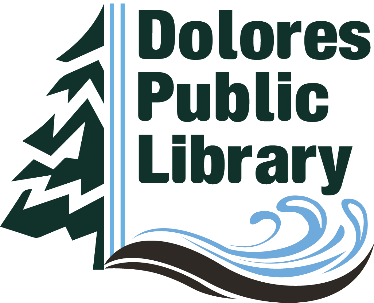 Dolores Public LibraryFinance Committee
October 4, 2023 Agenda2:00 p.m.Call to Order Acknowledge members and guests presentDiscussion and Action ItemsReview of Quarterly FinancialsReview Preliminary ValuationReview Draft Annual BudgetTopics for next Finance Committee meeting